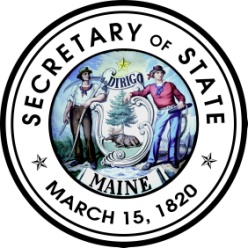 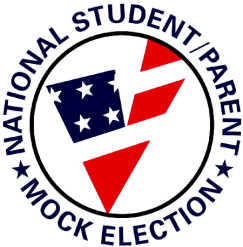 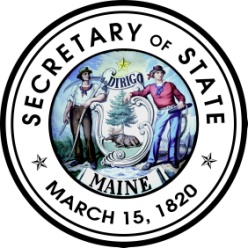 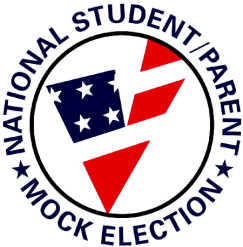 Question 1:  Citizen InitiativeVote Yes or NoDo you want to allow the State of Maine to issue marriage licenses to same-sex couples?Question 1:  Citizen InitiativeVote Yes or NoDo you want to allow the State of Maine to issue marriage licenses to same-sex couples?YES NOQuestion 2:  Bond IssueVote Yes or NoDo you favor an $11,300,000 bond issue to provide funds for capital to build a diagnostic facility for the University of Maine System; for capital improvements and equipment, including machine tool technology, for the Maine Community College System; and for capital improvements and equipment at the Maine Maritime Academy? Question 2:  Bond IssueVote Yes or NoDo you favor an $11,300,000 bond issue to provide funds for capital to build a diagnostic facility for the University of Maine System; for capital improvements and equipment, including machine tool technology, for the Maine Community College System; and for capital improvements and equipment at the Maine Maritime Academy? YESNOQuestion 3:  Bond IssueVote Yes or NoDo you favor a $5,000,000 bond issue to purchase land and conservation easements statewide from willing sellers for public land and water access, conservation, wildlife or fish habitat and outdoor recreation, including hunting and fishing and deer wintering areas, and to preserve working farmland and working waterfronts to be matched by at least $5,000,000 in private and public contributions? Question 3:  Bond IssueVote Yes or NoDo you favor a $5,000,000 bond issue to purchase land and conservation easements statewide from willing sellers for public land and water access, conservation, wildlife or fish habitat and outdoor recreation, including hunting and fishing and deer wintering areas, and to preserve working farmland and working waterfronts to be matched by at least $5,000,000 in private and public contributions? YESNOQuestion 4:  Bond IssueVote Yes or NoDo you favor a $51,500,000 bond issue for improvements to highways and bridges, local roads, airports and port facilities, as well as for funds for rail access, transit buses and the LifeFlight Foundation, which will make the State eligible for at least $105,600,000 in federal and other matching funds?Question 4:  Bond IssueVote Yes or NoDo you favor a $51,500,000 bond issue for improvements to highways and bridges, local roads, airports and port facilities, as well as for funds for rail access, transit buses and the LifeFlight Foundation, which will make the State eligible for at least $105,600,000 in federal and other matching funds?YES NO Question 5:  Bond IssueVote Yes or NoDo you favor a $7,925,000 bond issue to be expended over 2 years for revolving loan funds for drinking water systems and for wastewater treatment facilities, which will make the State eligible to secure $39,625,000 in federal grants?Question 5:  Bond IssueVote Yes or NoDo you favor a $7,925,000 bond issue to be expended over 2 years for revolving loan funds for drinking water systems and for wastewater treatment facilities, which will make the State eligible to secure $39,625,000 in federal grants?YESNO